HOLCOMBE  and REDISHER Circular - 3 miles by Derek Magnall
Leave the Hare and Hounds going towards Ramsbottom. Turn left at the end of the Hare and Hounds building and continue along the road towards the new housing estate.
Turn right up Holcombe Old Road (cobbled) passing Daws Bank on your left. Climb steadily.
On meeting crossroads, turn left. Continue climbing steadily. On meeting the gate of Hey House, turn right passing house on your right. Then turn right, and go up some steps and through a stile onto Moorbottom Road.
Turn left up Moorbottom Road, passing Bank Top Farm on your left. Continue along Moorbottom Road, passing ruin on your right (Clarke’s Tenement Farm).
Continue passing through two gates,. Continue to another ruin on your left. (Taylor’s Farm).
Leave Moorbottom Road and go over the stile. Cross the field going downhill to the gate.
Bear left down the obvious path following it through Saplin Wood to the gate at the valley bottom.
Here is a tree reclining by a pool. Go ahead uphill to the ruins of Higher Ridge Farm visible above.
Here turn left and follow the path with a small hill on your right.
Continue straight along the ridge, through a gate. Just before the end of the ridge the tracks forks.
You can take either track both leading down to the bottom, at times they can be muddy.
At the bottom there are two bridges. Cross the wider track over the newer stone bridge and take the track leading up to the top of the valley side. Here there is a gate and a stile. Go through the gate then turn left, through another  gate, path then turns right, passing Lower Redisher Farm on your right. Continue along the path at the top of the valley with the new housing estate below on your left till you emerge into Park Road. This leads down to the main road, turn left, this leads back to the Hare and Hounds.
Parking is on the nearby streets or catch the Ramsbottom circular bus 472 or 474 from Bury.
The walk is about three miles long and involves some climbs and descents with lovely views.
Refreshments and toilets at Hare and Hounds.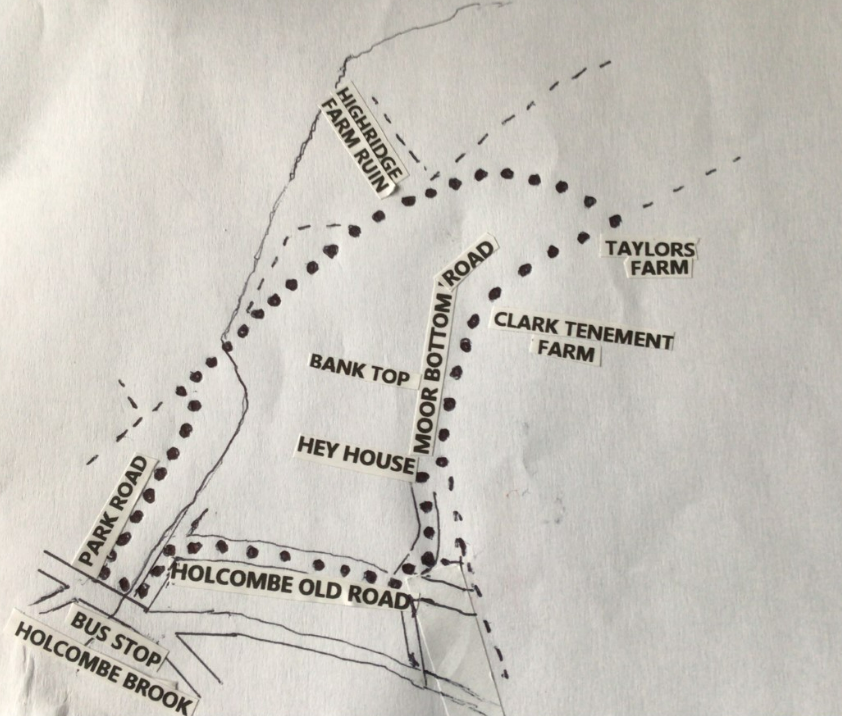 